附件1：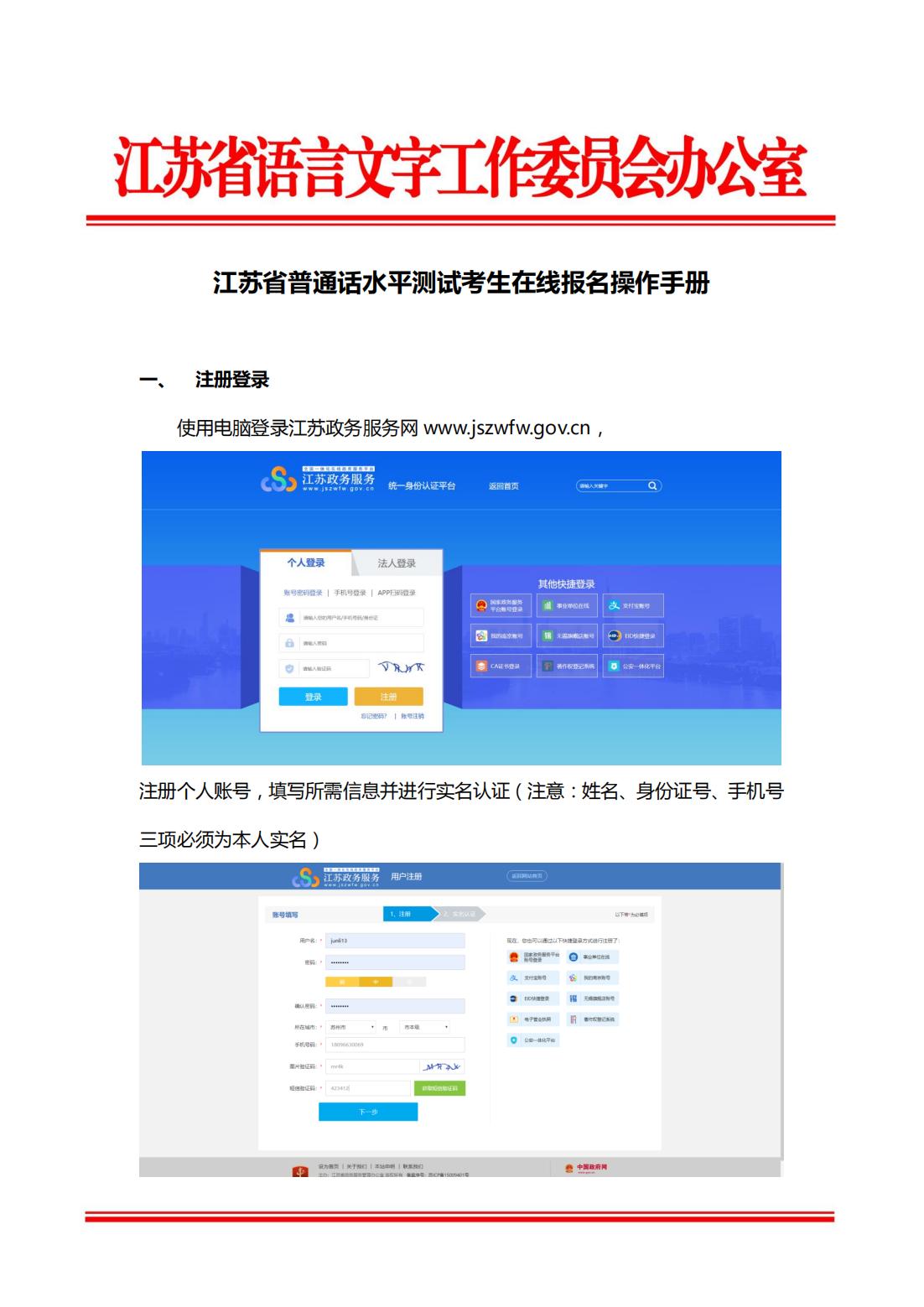 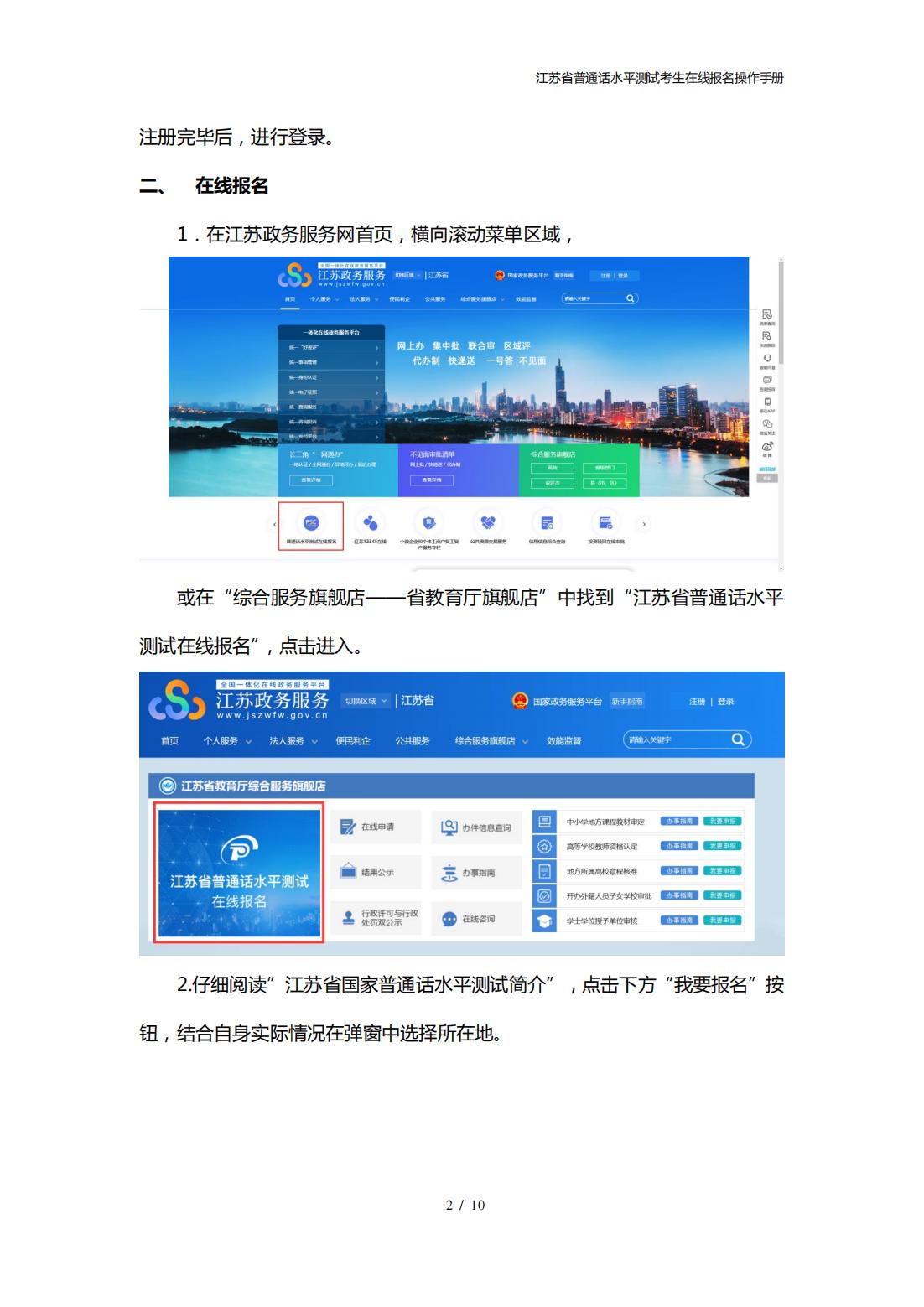 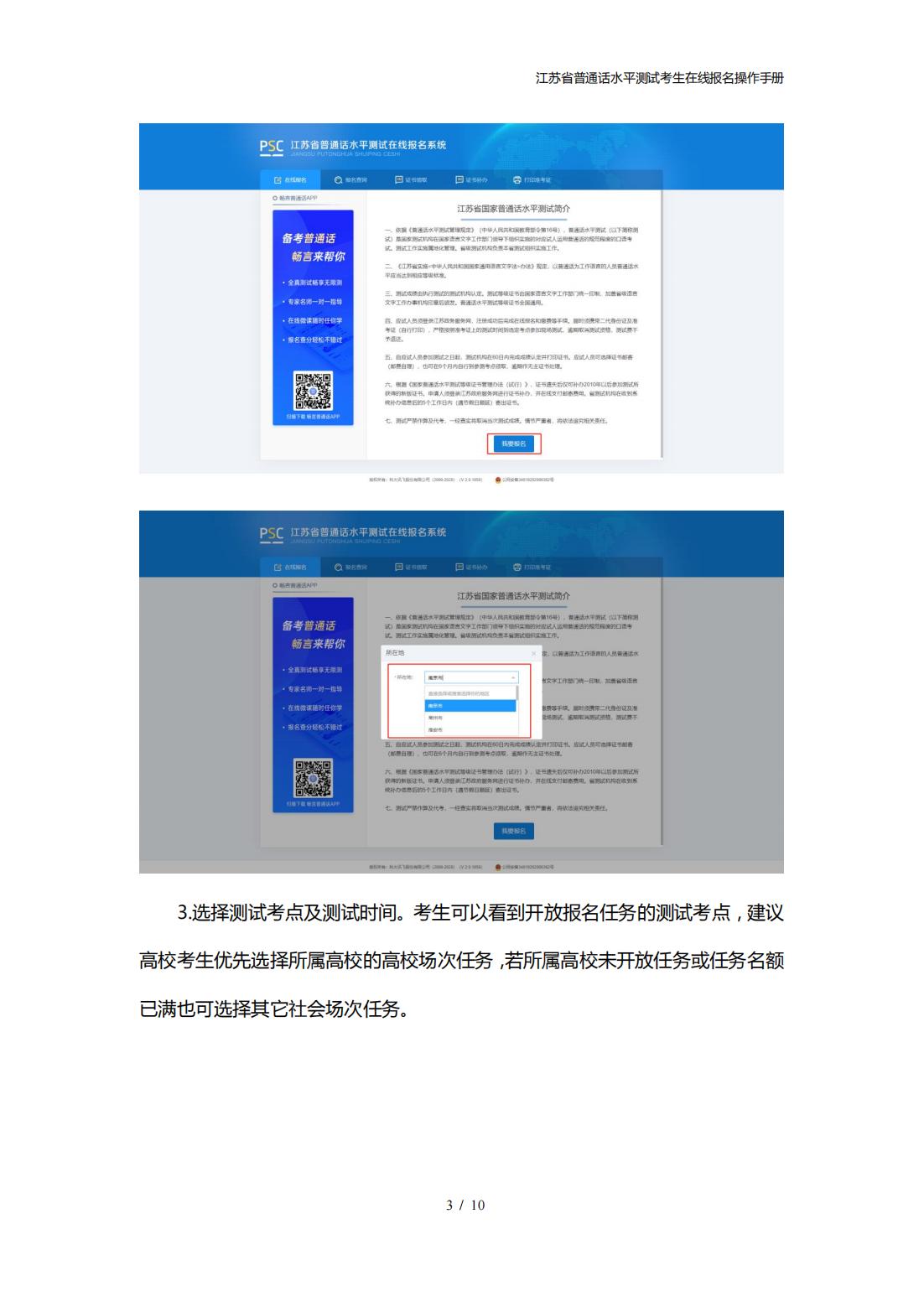 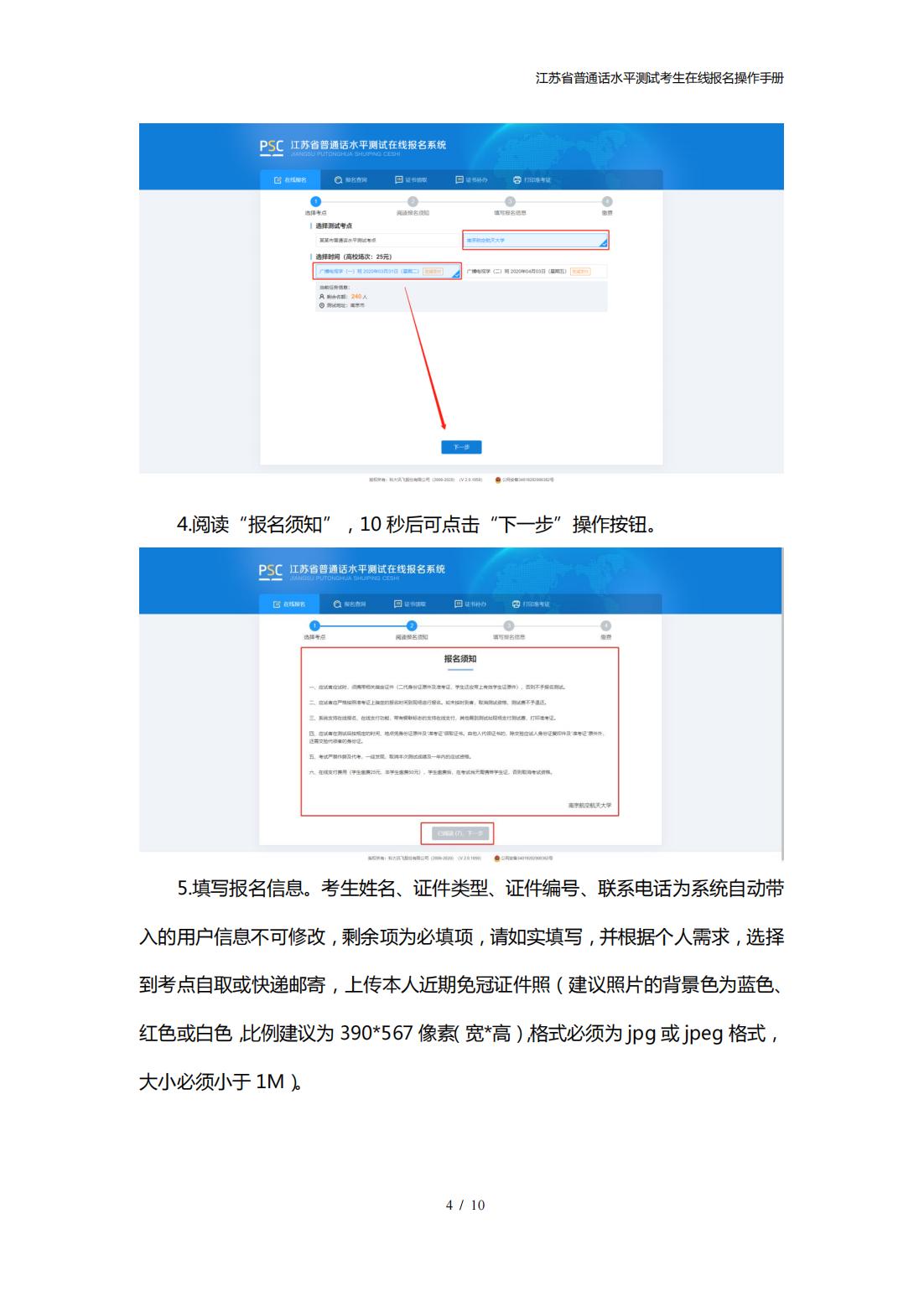 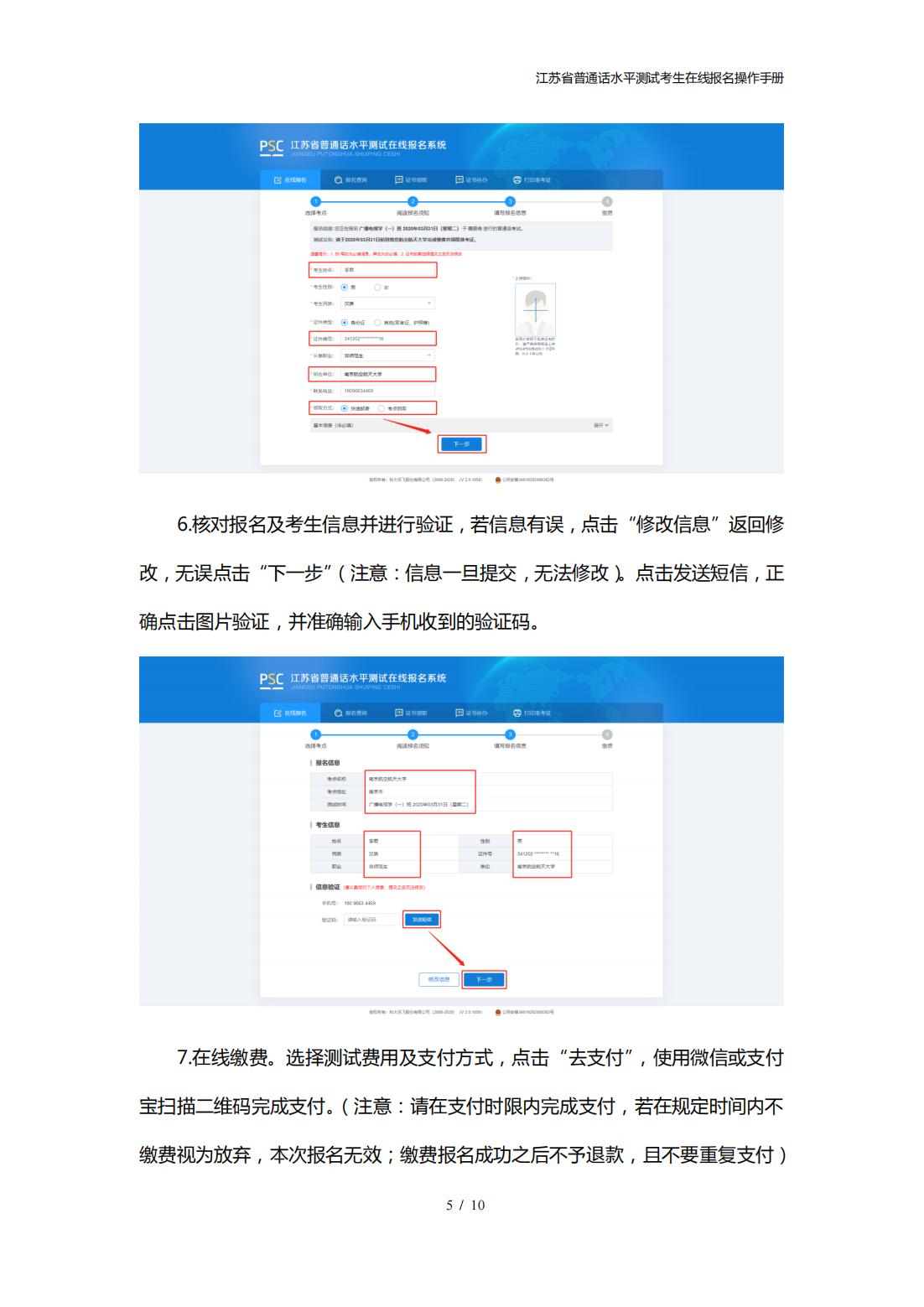 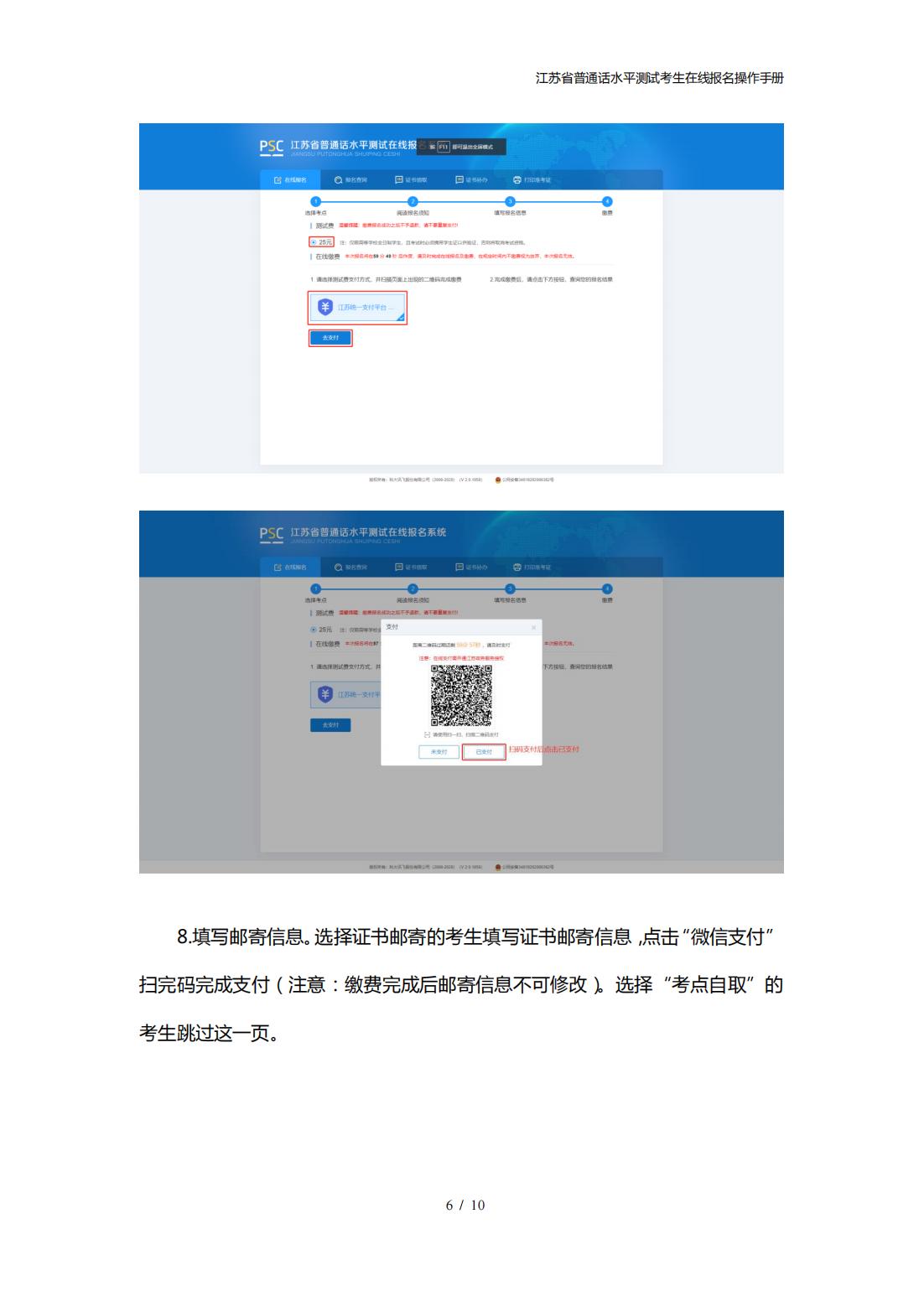 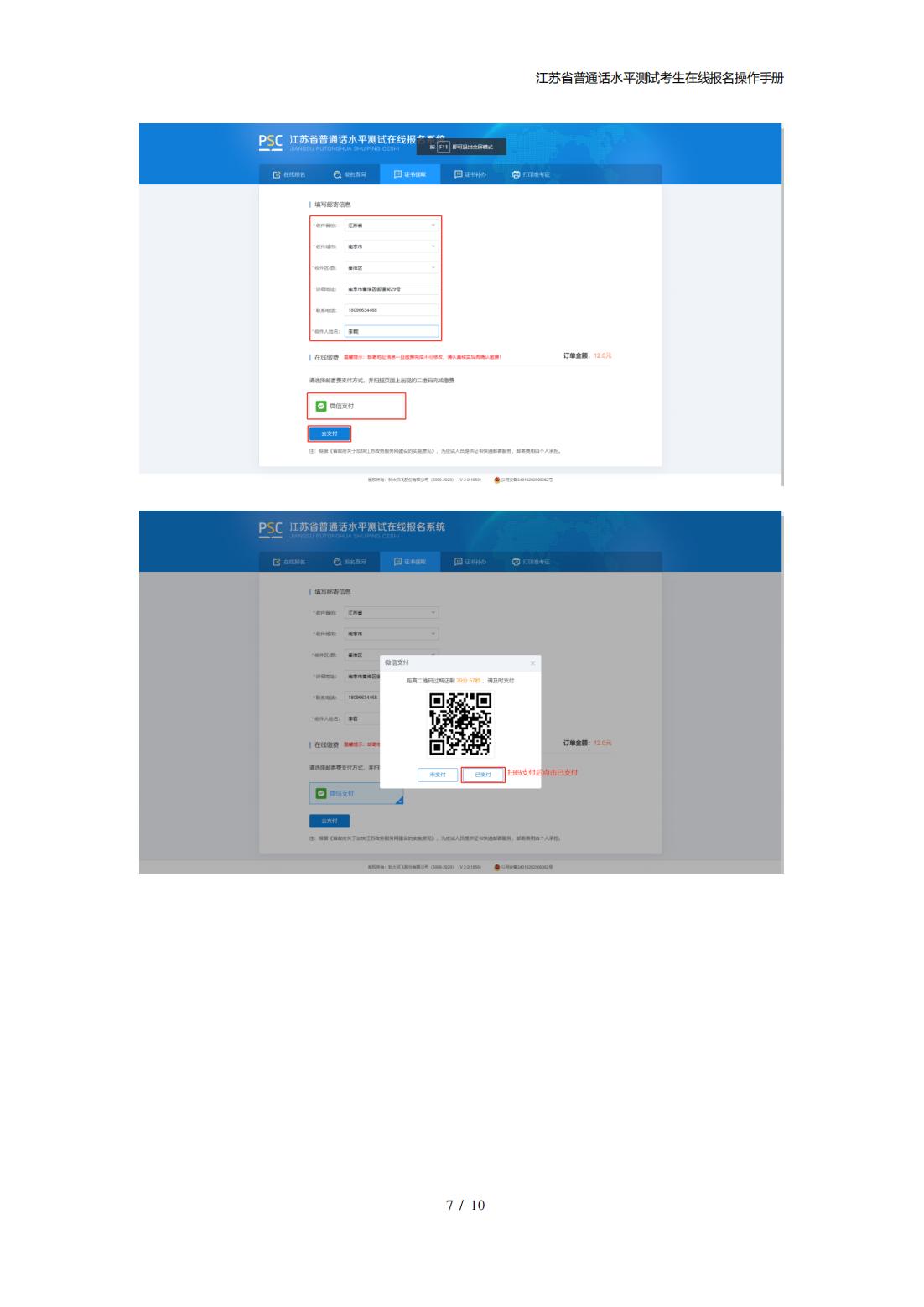 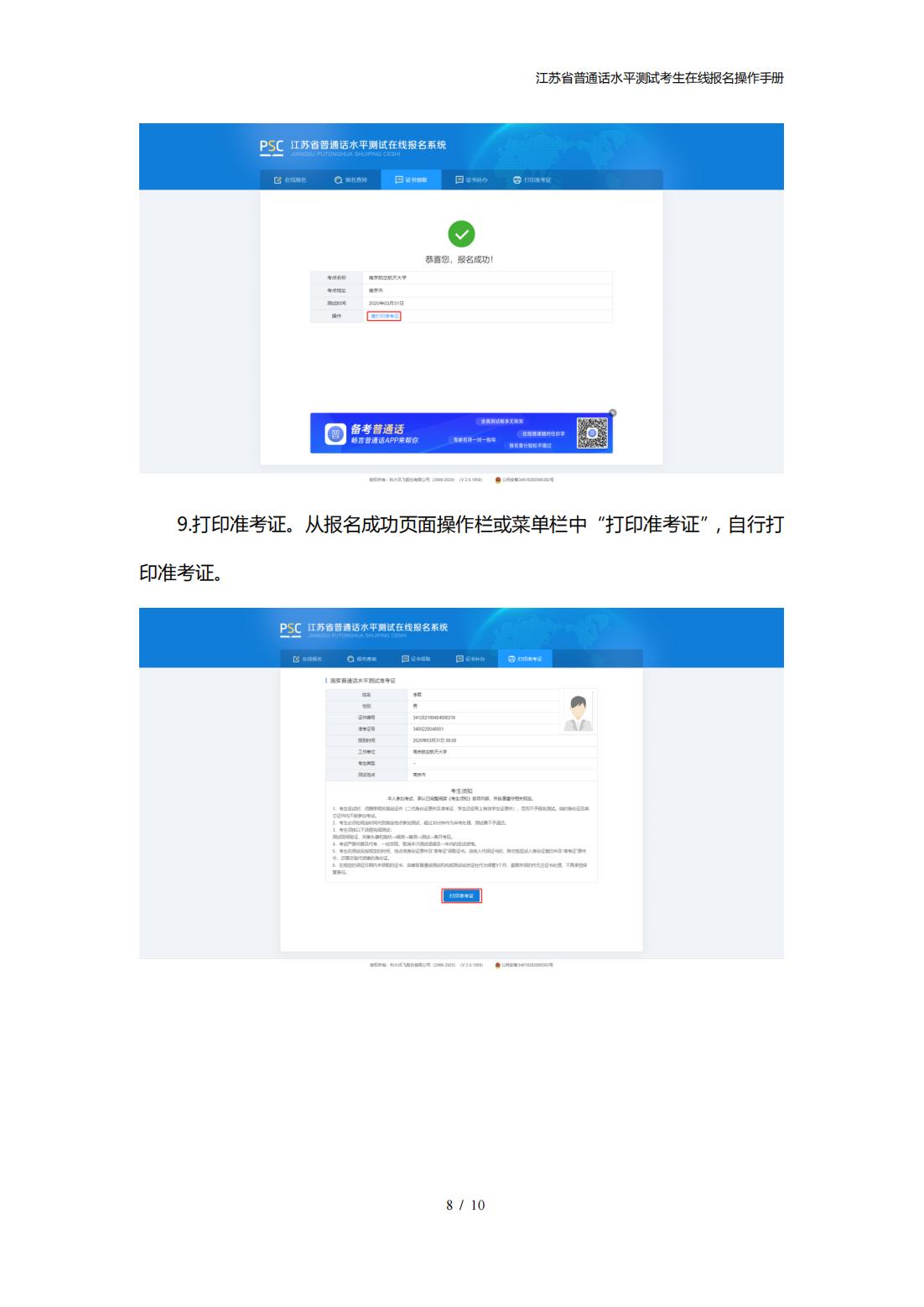 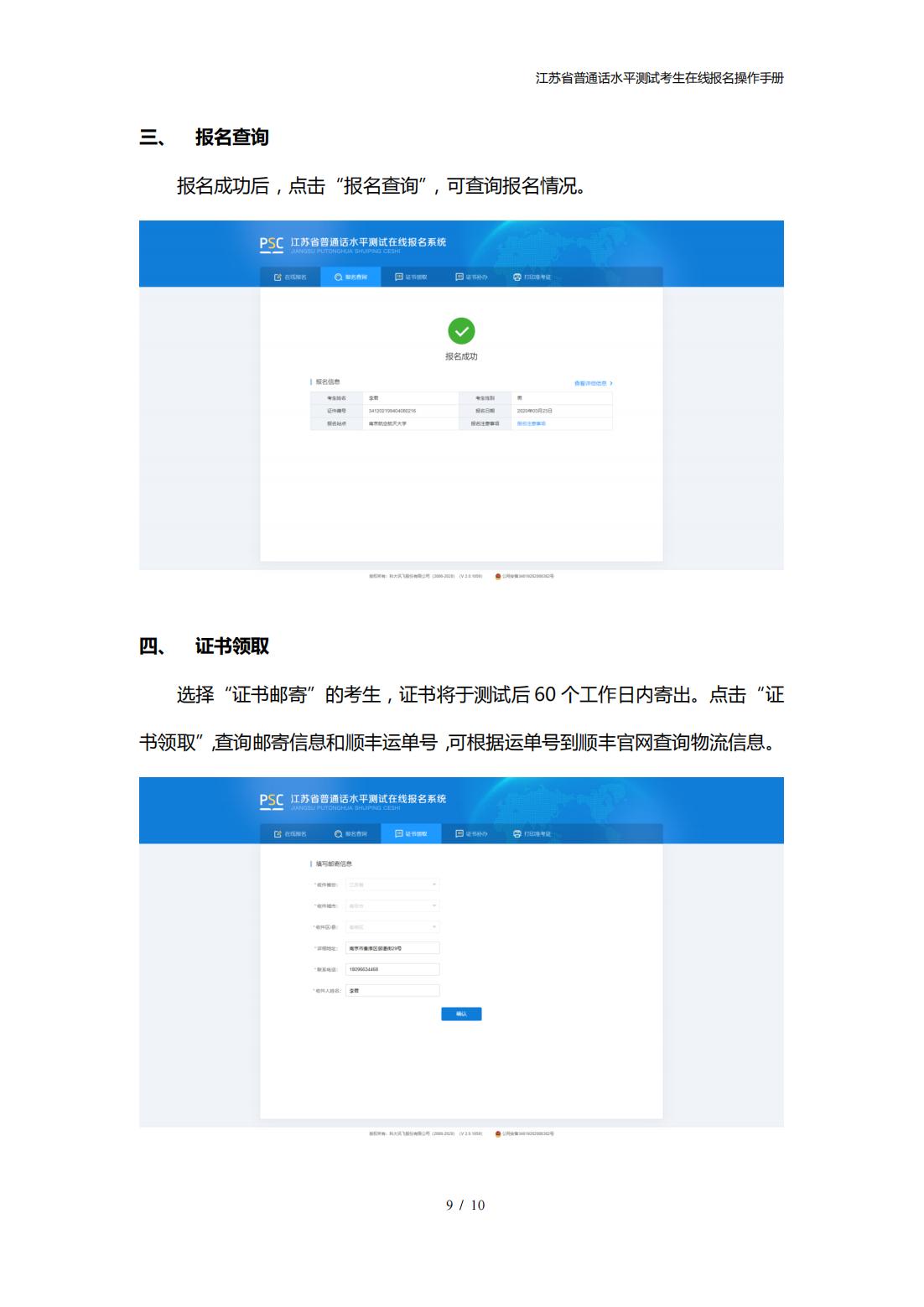 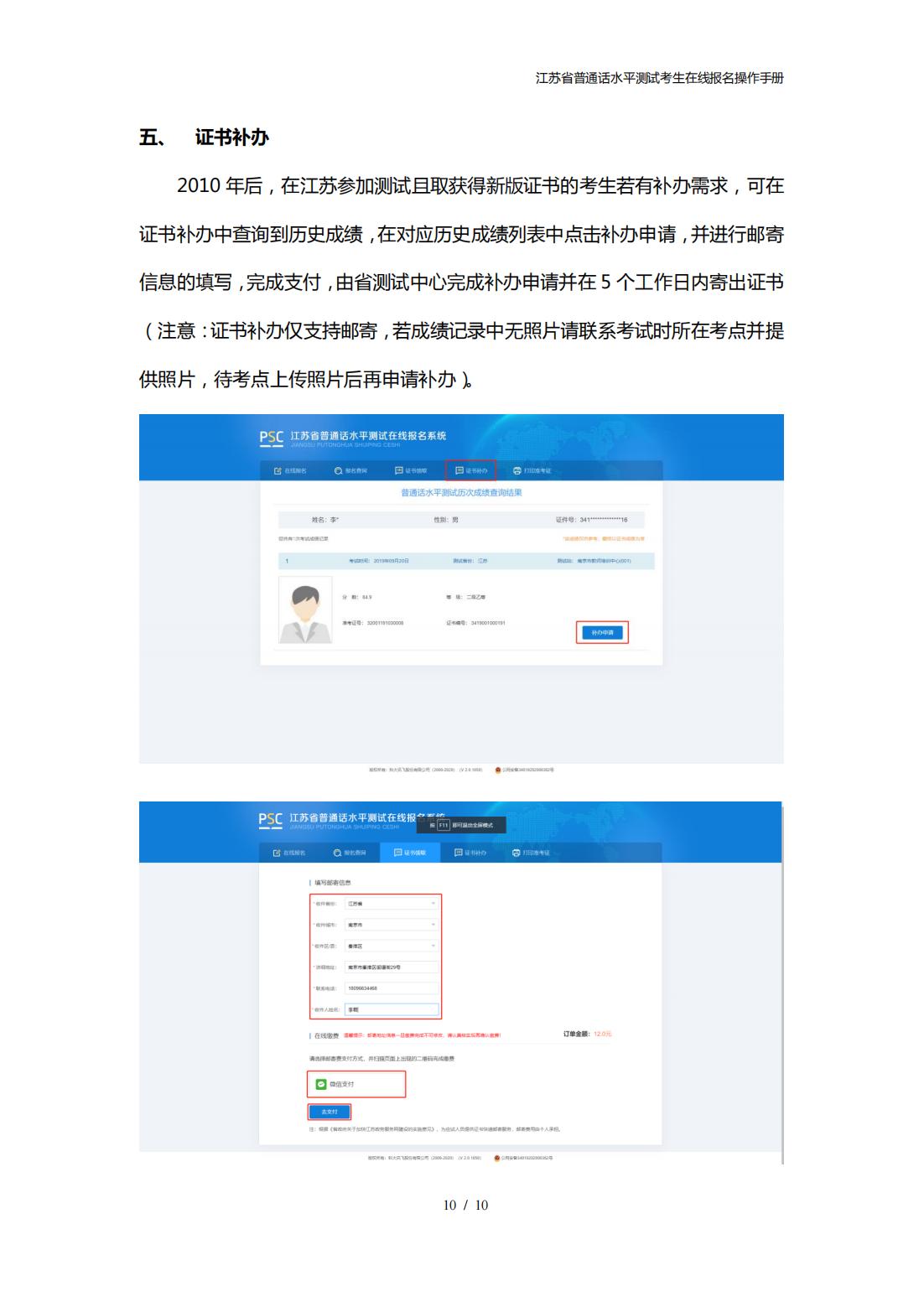 